Вх. № ………… / ……………………..ДОДИРЕКТОРАНА VIII ОУ „КРАКРА ПЕРНИШКИ“ГР. ПЕРНИК                     ЗАЯВЛЕНИЕОт г-жа/г-н....................................................................................................................................................                           /име, презиме и фамилия на родителя/Адрес:……………………………………………........................................................................................                 Телефон за контакт:……………......................................................УВАЖАЕМА ГОСПОЖО ДИРЕКТОР,Моля, синът/дъщеря ми..................................................................................................................с ЕГН....................................... да бъде записан/а в повереното Ви училище в ............. клас в дневна форма на обучение през 20......./20........ година.Настоящо учебно заведение ....................................................................................................................                                                                                      /училище/  Мотиви за преместване ................................................................................................................................................................................................................................................................................................................................................................................................................................................................................Прилагам следните документи:.......................................................................................................................................................................................................................................................................................................Дата............................	                                                                С уважение:..................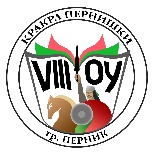 VIII ОСНОВНО УЧИЛИЩЕ «КРАКРА ПЕРНИШКИ»гр. Перник, кв.      Клепало тел.: 076/60 17 90;       e-mail: info-1403203@edu.mon.bg                 www.8oupernik.com